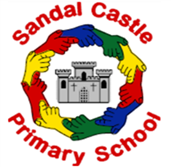 Sandal Castle VA Community Primary SchoolBehaviour PolicyPolicyThis policy is based on advice from the Department for Education (DfE) on:Behaviour and discipline in schoolsSearching, screening and confiscation at schoolThe Equality Act 2010Use of reasonable force in schoolsSupporting pupils with medical conditions at school It is also based on the special educational needs and disability (SEND) code of practice.In addition, this policy is based on:Section 175 of the Education Act 2002, which outlines a school’s duty to safeguard and promote the welfare of its pupils,Sections 88-94 of the Education and Inspections Act 2006, which require schools to regulate pupils’ behaviour and publish a behaviour policy and written statement of behaviour principles, and give schools the authority to confiscate pupils’ property.In particular Section 91 of the Education and Inspections Act 2006 defines reasonable punishment as: “The penalty must be reasonable in all circumstances and that account must be taken of the pupils age, any Special Educational Needs, disability they may have, any religious requirements affecting them.”Our School ValuesWe strongly believe that successful learning can only begin to take place when all members of our school community feel safe, valued and respected.As a caring community, we have worked with all stakeholders to ensure that our school can provide a safe and happy learning environment that respects individuality. We have five Behaviour Characters who help us embody our school values in everything we do. 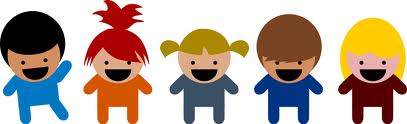            Safe Daley     Lucy Learn        Katie Kind     Harry Helpful     Ruby RespectOur school values are based on our rights and responsibilities. They aim to help our children develop and grown into young adults who can make appropriate choices about their behaviour, reach their full potential and go on to make a positive contribution to their community. We believe our Christian Ethos promotes our rights and the consistent approach to behaviour management.  All members of our school community are aware of their rights and the responsibilities that our values come with. Children:Adults in School:Adults out of School:What you expect to see in classrooms and around schoolAdults working in school are committed to modelling appropriate behaviours and delivering a consistent set of expectations around behaviour. All classrooms will have a Golden Time Chart, showing 30 minutes of Golden Time. A Minutes Off Tariff will be displayed to show how many minutes should be lost for particular behaviours.All classrooms will have a white, orange and red circle. These will display who in that class is currently on a report card. We use ClassDojo to record our behaviour tokens. We walk on the left through school and pause at the doors.We have a signal to stop and listen outside - an adult will use a whistle and then raise their hand.We have designated places to line up at the end of playtime and lunch time.At lunch time, we have a one-way system to come in and out of the building. We strongly believe that rewarding desired behaviours is the most effective way to promote positive behaviour choices in and around school. Whole School RewardsBehaviour CharactersThroughout school children work hard to earn Behaviour Tokens for their team. These are earned by showing the five traits of our Behaviour Characters and embodying the school vision and values. The Behaviour Tokens are recorded on ClassDojo are collated each half term by the Assistant Headteacher for Inclusion. Each half term, the team which has collected the most Behaviour Tokens for the focus character will win a voucher for their classroom. This can be used for items such as; provision, books or a class treat.Golden Time Golden time is a Behaviour Management Tool which is implemented for most children throughout school. Children start the week with an “entitlement” to 30 minutes of Golden Time on Friday. Children can lose Golden Time for negative behaviour choices - this is in line with the Minutes Off Tariff - their name will be moved on the display to show minutes lost. If a child keeps all 30 minutes, a biscuit will be given during Golden Time cooked by the school kitchen.  During Golden Time there is a designated area for children to reflect upon their choices for the number of minutes they have lost. In line with our behaviour policy some children access the whole school reward system in a modified format.CertificatesEach week certificates will be awarded during Celebration assembly. For each class these will consist of -Two ‘Star of the Weeks’ Mathematician of the WeekStar ReaderTTRockstars awards will also be given to those reaching the top of the leader boards.Each term, two children from each class will be awarded a Gold Card Certificate. These will be given to children who are consistently embodying our values.The Whole School Rewards work alongside classroom-based rewards and individualised reward systems. Strategies and ConsequencesWe are all in the same ocean, but not in the same boat.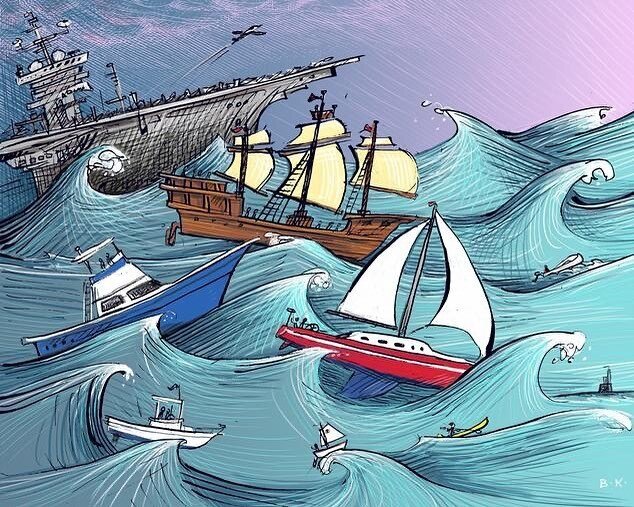 As an inclusive school, we are aware that the behaviour policy may not suit all children. For these individuals, personalised plans have been made.In accordance with Section 91 of the Education and Inspection Act 2006, some children with additional needs or who are in circumstances that are known to make them vulnerable may need a significantly differentiated approach to behaviour management. This may include individual targets and rewards, an individual Behaviour Management Plan or a Wellness Recovery Action Plan (WRAP). For these children we adopt ‘rubber boundaries’ - boundaries that bend and flex but never break.Appendix 1-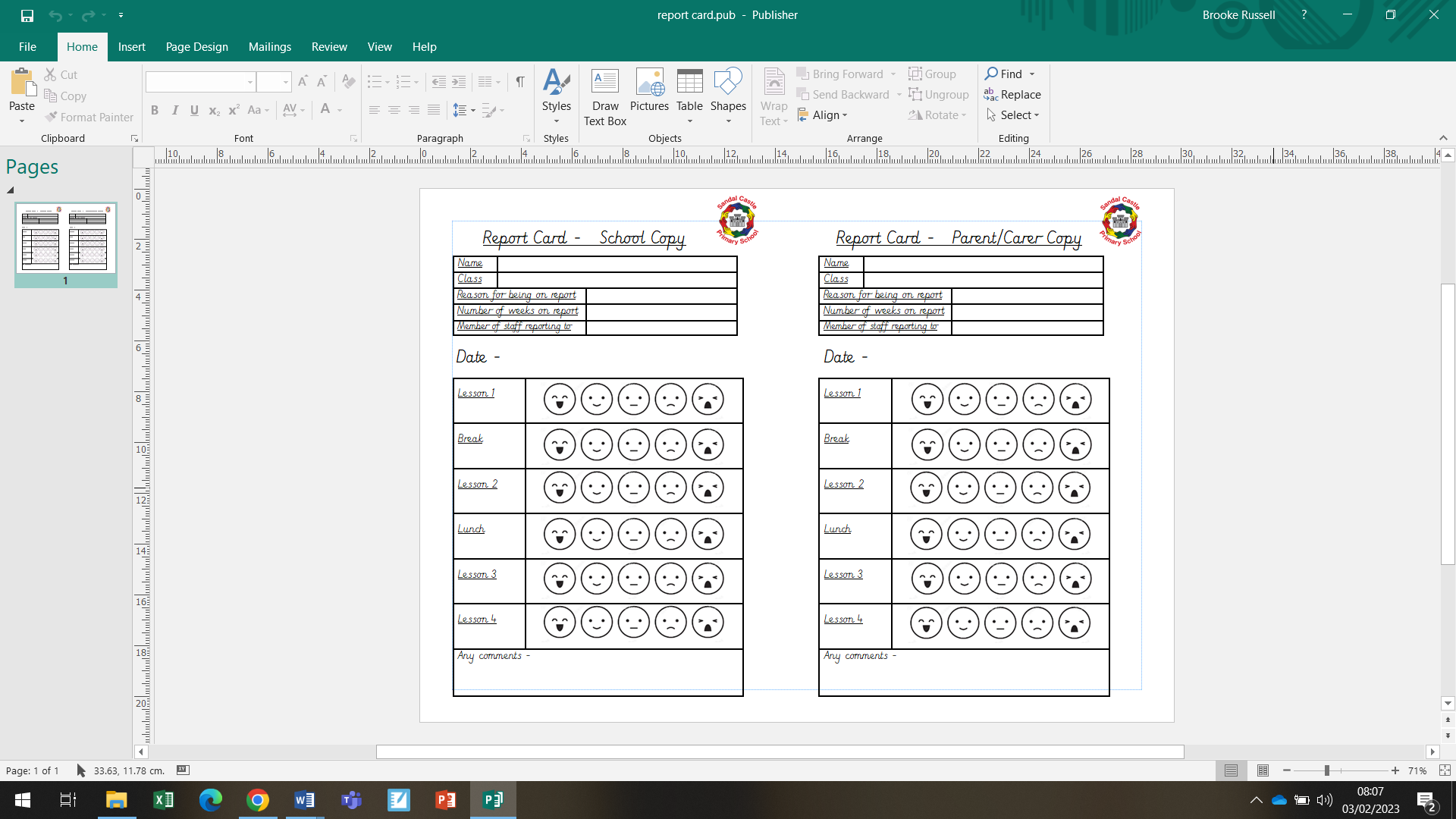 Appendix 2-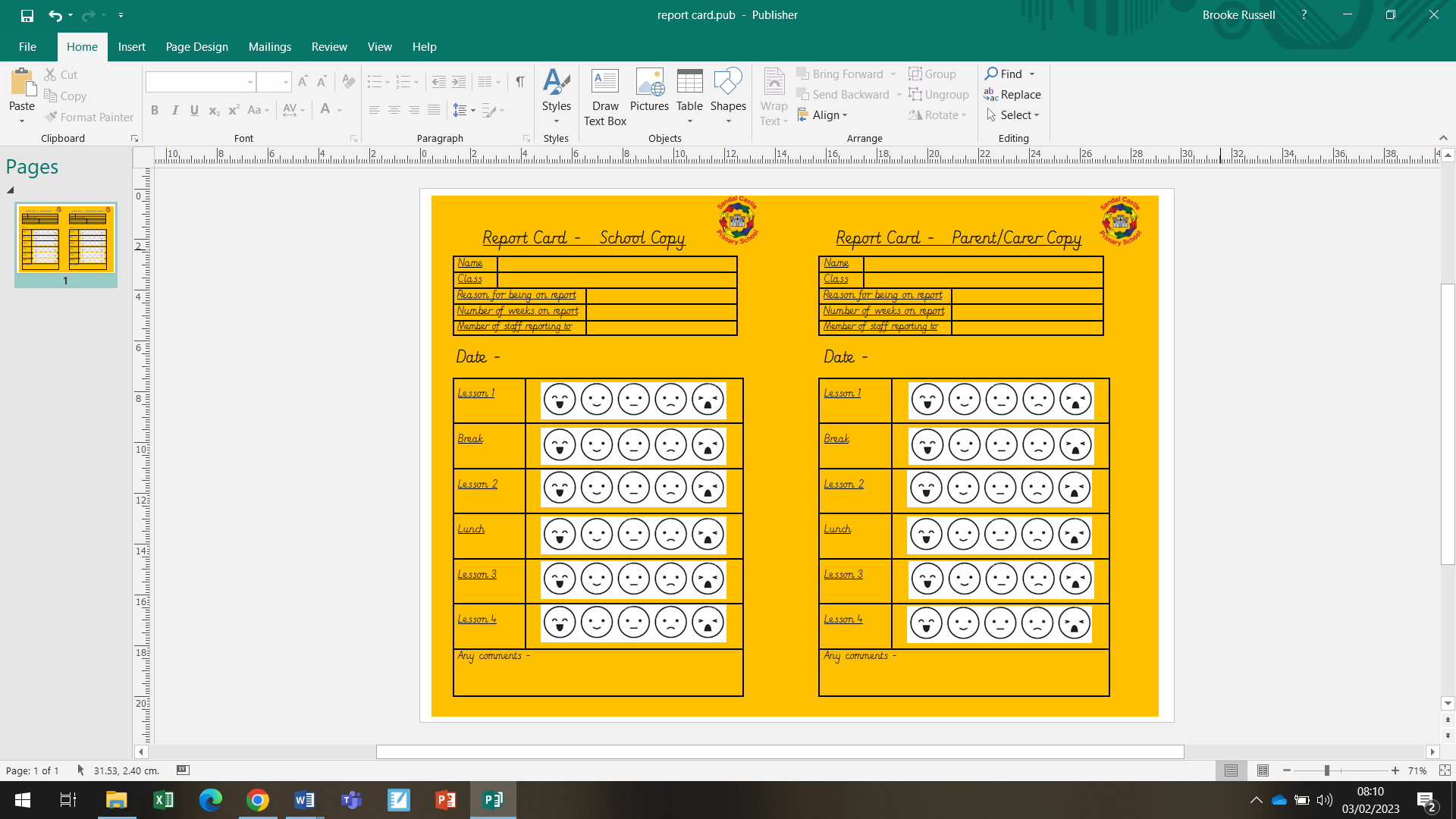 Appendix 3- Date: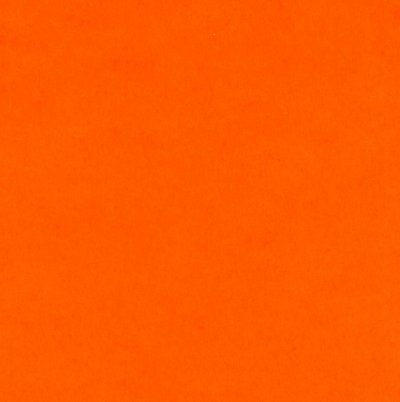 Today                    has been given an orange card.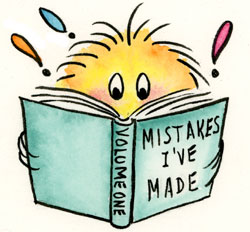 We want to make sure that we give all our children the opportunity to learn from their mistakes and teach them new ways of dealing with difficult situations. As part of our commitment to working together to help our children learn more appropriate responses, we would like you and              to spend some time discussing the “Next Time I Will… “sheet.                         doesn’t have to write their responses but we do ask that they can talk through the sheet, particularly how they will do things differently in the future, with their teacher tomorrow. 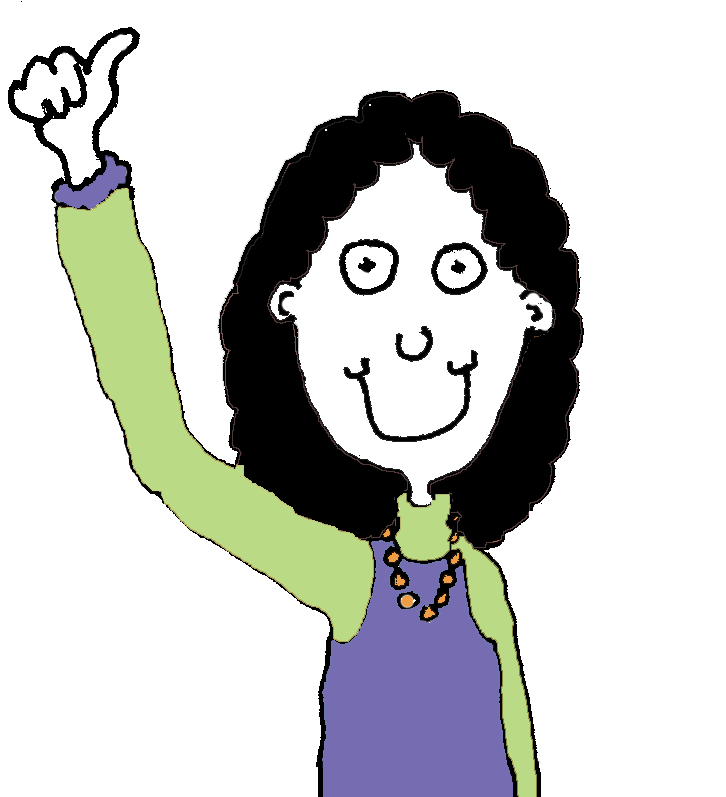 If you would like to discuss anything further, please contact school.  01924 303525What happened?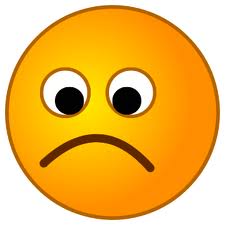 Who was involved? Where did it happen?  When did it happen? What were you feeling? What did you hope to gain?   Which characters rule did I break?Safe Daley     Lucy Learn       Katie Kind       Harry Helpful     Ruby Respect What could I have done differently?What I will do next time. This is the most important section as we can’t change what has happened but by learning from our mistakes we can make sure it doesn’t happen again.Appendix 4- 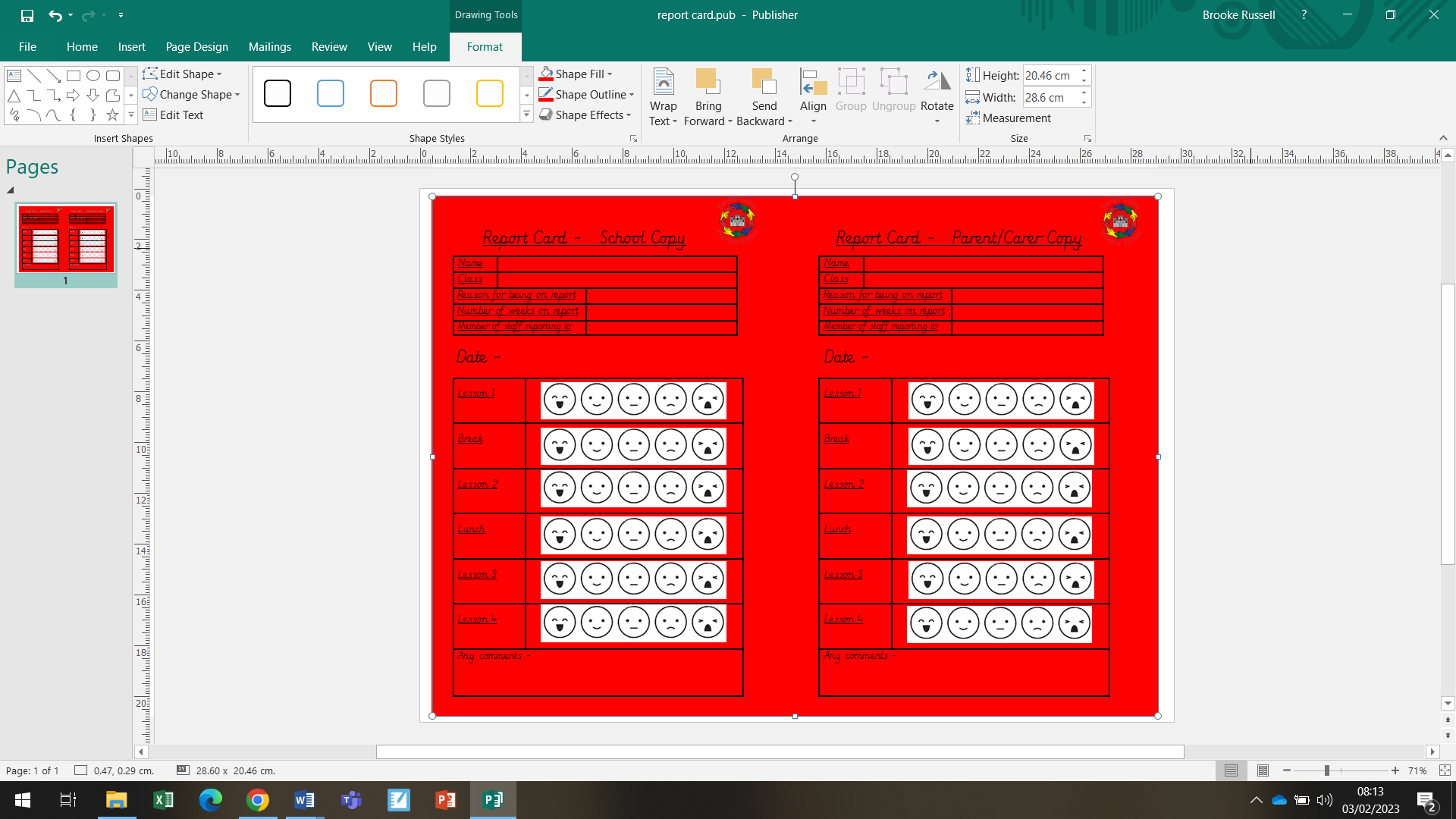 Appendix 5- DATE:Today  …………………………….. was given a red card.I know you will be disappointed by …………………………. behaviour and will want to work with us to support………………………..to learn from this mistake.Please phone school on 01924 303525 to arrange a time to come into school so that we can plan how best to support……………….. Appendix 6- Emotion Coaching Script 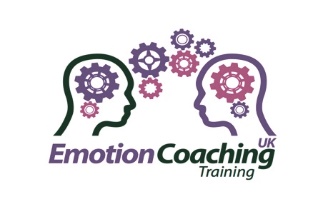 Emotion Coaching Role  Play- 5 year old5 year old Richie and friend are building a car and someone else jumps into the driver’s seat/ Richie reacts and thumps his mate.Emotion CoachingAdult: I can see by your eyes that you’re feeling really cross right now and are not having fun any more. Let’s go and chill a bit.Child and adult sit on a bench. Child has shoulders up around his ears, face is scrunched, fists are clenched and is turned away from the adult. The adult sits quietly next to the child, occasionally looking but not staring.Pause.Adult: I can see you’re calming down because your face is not so scrunched up any more and your shoulders are more relaxed.Child: Nods.Adult: Your friend got in the driver’s seat first. I’m wondering if that made you feel really angry because you wanted to be first in the car you’d made?Child looks up: Yes, it’s not fair. I made the car. It’s mine, not his.Adult: So you felt that because you’d built most of the car it was your right to be the driver and not his?Child: YesAdult: I know you felt that this was unfair (pause). You know we have rules on how to share equipment.Pause. Child nods.Adult: Hitting other people is dangerous because people can get hurt. Can you think of another way you could have let your friend know you were unhappy?Child: Dylan, this is my car and I am the driver?Adult: great start. I’m wondering if Dylan perhaps thought it was both your car as he built it too?Child nods: Well…. He could have sat next to me?Adult: Good idea Richie. Dylan could have sat next to you on your adventure. Perhaps you could take it in turns so he got a turn too?Child: Hmmm… yeah, maybe.Adult: I’m wondering where Dylan is now? He seemed to be really shocked. He wasn’t expecting that. Shall we go and find him?Child: I’m not saying sorry….Adult: You don’t feel like apologising right now. But shall we just go and check that he’s ok?Child: Ok.When adult and child arrive back at the car, without prompting, Richie said:Child: Alright Dylan. Sorry I hit you. Let’s drive together.Glossary of TermsOur Rights                                                                     This means we have a responsibility toWe have a right to be safe and keep others safe.Act in such a way that no-one is worried by or frightened of our actions.We have a right to receive respect, give respect and respect our environment.Treat ourselves, others and property with respect.We have a right to learn.Act in such a way that does not disrupt the learning of others.We have a right to give and receive kindness.Be kind to others and treat them how we would like to be treated. We have a right to give and receive help.Use our words or other appropriate means to ask for help. Our Rights                                                                         This means we have a responsibility toWe have a right to be safe and keep others safe.Act in line with school and LA policies. We have a right to receive respect, give respect and respect our environment.Treat ourselves, others and property with respect and act in a professional manner at all times.We have a right to learn.Make sure we deliver stimulating and appropriate learning opportunities for all.We have a right to give and receive kindness.Be kind to others and treat them how we would like to be treated. We have a right to give and receive help.Use our words or other appropriate means to ask for help. Our Rights                                                                         This means we have a responsibility toWe have a right to be safe and keep others safe.Act in an appropriate manner on the school grounds to ensure safety within our community. We have a right to receive respect, give respect and respect our environment.Treat ourselves, others and property with respect and act respectfully in our dealings within the school community.We have a right to learn.Support our children’s learning opportunities and take opportunities ourselves when available. We have a right to give and receive kindness.Be kind to others and treat them how we would like to be treated, whilst supporting the school ethos and values. We have a right to give and receive help.Use our words or other appropriate means, to ask for help and receive communication from school around our children.TermExampleMore information  Tactical ignoring Tactical ignoring is the teacher’s conscious decision to ignore certain behaviour and keep the focus on the flow of the lesson, or on acknowledging and reinforcing good behaviour.https://osiriseducational.co.uk/blog/2012/10/02/bill-rogers-tactical-ignoring/Proximity praise  when you draw attention to individuals or groups of children engaging in positive behaviourhttps://beaconschoolsupport.co.uk/newsletters/how-to-supercharge-tactical-ignoring-with-proximity-praiseACE’sAdverse Childhood Experiences https://youtu.be/-UXFYBnzmscBehaviourSpecific Praise“Bob, I like the way you held the door, that was really kind” Rather than “Bob well done for being kind”https://www.youtube.com/watch?v=BHPuuFkRMYAWRAPWellness Recovery Action Plan See Staff SharedEmotion Coaching ScriptEmotion Coaching is an Evidence-based strategy based upon the work of John Gottman. Emotion Coached children are better able to: control their impulses, delay gratification, self soothe when upset, pay attention,As a result Emotion Coached children,Are more emotionally stable/resilient,Achieve more academically in school,Have fewer behavioral problems, Have fewer infectious illnesses.See StaffShared>Documents 2022-2023> Behaviour 22-23> Emotion Coaching Training Slides Part 1 See Appendix 6- Emotion Coaching ScriptGolden TimeGolden time is positive classroom management strategy where a period of the timetable is dedicated to rewarding children for making positive behaviour choices.https://www.circle-time.co.uk/our-approach/golden-time/Restorative Practice Restorative practice is a set of principles and practice that encourages children to take responsibility for their behaviour by thinking through the causes and consequences.https://www.youtube.com/watch?v=gJJxbn1VjYoSee page 13- Report Card process. Other Useful ResourcesOther Useful Resourceshttps://www.youtube.com/@beaconschoolsupport500https://www.teamteach.co.uk/https://www.circle-time.co.uk/